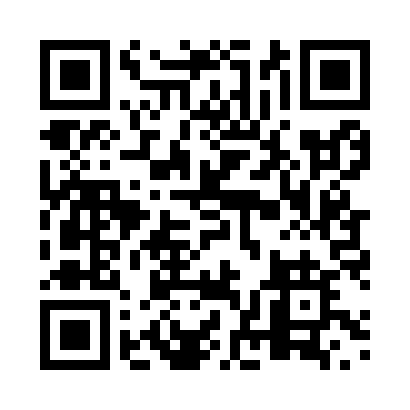 Prayer times for Ashern, Manitoba, CanadaWed 1 May 2024 - Fri 31 May 2024High Latitude Method: Angle Based RulePrayer Calculation Method: Islamic Society of North AmericaAsar Calculation Method: HanafiPrayer times provided by https://www.salahtimes.comDateDayFajrSunriseDhuhrAsrMaghribIsha1Wed4:106:051:306:388:5710:532Thu4:076:031:306:398:5810:553Fri4:046:011:306:409:0010:584Sat4:016:001:306:419:0211:015Sun3:585:581:306:419:0311:036Mon3:555:561:306:429:0511:067Tue3:535:541:306:439:0611:098Wed3:505:531:306:449:0811:119Thu3:475:511:306:459:0911:1410Fri3:445:491:306:469:1111:1711Sat3:415:481:306:479:1211:2012Sun3:385:461:306:489:1411:2213Mon3:375:451:306:499:1511:2314Tue3:375:431:306:509:1711:2415Wed3:365:421:306:519:1811:2416Thu3:355:401:306:529:2011:2517Fri3:355:391:306:529:2111:2618Sat3:345:381:306:539:2311:2619Sun3:335:361:306:549:2411:2720Mon3:335:351:306:559:2611:2821Tue3:325:341:306:569:2711:2922Wed3:325:331:306:569:2811:2923Thu3:315:311:306:579:3011:3024Fri3:305:301:306:589:3111:3125Sat3:305:291:306:599:3211:3126Sun3:305:281:316:599:3311:3227Mon3:295:271:317:009:3511:3328Tue3:295:261:317:019:3611:3329Wed3:285:251:317:029:3711:3430Thu3:285:251:317:029:3811:3531Fri3:285:241:317:039:3911:35